Prayer of Preparation Today. Lord, we come to you with hearts prepared for worship. WE come with hearts wanting to let go of our anxieties and fears. We come to you knowing that you are the healer of hearts, the giver of joys, and the forgiver of sins. Lord lead us ever closer to your love, free us of our anxieties and fears, and lead us as we worship today. We thank you for all that you are and all that you have blessed us with. Amen!----------------------------------------------------------------------------------------------------------------------------Happy Birthday:  Keagan Mount - 25, Everlea Jones - 26, Madison Tvrz - 29Happy Anniversary:  Jake & Sandy Jacobson - 23 Upcoming Services/Events:*DOING JESUS @ the Open Arms Food Pantry                                                   Tuesdays, 10:30 am – 12:30 pm*Charge wide Chili cookoff will be February 6th at noon at the Fellowship Hall of Huntsville UMC. Awards for 1st - 3rd place.*Men’s breakfast is back and will be at Huntsville UMC this month on Saturday, January 29th at 8:00 a.m.This year we are going to be looking at a theme called “reimagine church”. With all that we have been through as a Christian body, I think it is time for us to look at all we have and all God has gotten us through and build upon that. I hope you will join me in this endeavor to reimagine how we worship and serve our God.In Our Thoughts and Prayers:  Gary & Lisa Hull families,  family, friends and HHS family of Jerick “Hutch” Hutchinson, Shannon, Barry Cleaver family, Denton & Jenettia Grubb, Truman Villines, Sharon Hargis & family, Brandi Wilkins, Kimberly Gannott, those recovering from natural disasters, Shawn, Scott & Sandra McGlocklin, Whitings great grandson, Kyler & Jeannie Scates, Barbara Smith, Joseph Turner, Kim Wickhoff, Gaye Watson, Jackie Brashears, Gabby Gillham, Kaye Doll, Beverly, Kaine Doughty, those dealing with violence, Chuck Hurburt, Sharon Daniels, Bobby Hawkins, our schools, our national, state, and local leaders, healthcare workers and all affected by COVID-19, Donald Lee & Sharon Kay Myers, Jake Jacobson, Buddy Goudeau, Mary Bergman, Les & Marlene NortonOur Military Members: JR Lievsay, Steven Davis, Owen Davis, John Commerford, Kimberly (Commerford) GannottStewardship:        January 16thIn Person Attendance = 0   Online Attendance = 17General = $100.00	    Building Fund = $0.00Missions - $500.00	    Church Activities ScheduleSunday	                                                              Monday 	         Raggamuffin Small Group                 11:00 amWorship	                                           9:30 am	                       (Meets in the Fellowship Hall @ Presley Chapel)Sunday School		 11:00 am     Wednesday    Youth Group @ HUMC	              6:00 pm                                                                                                                                                      	                                        	*Holy Communion   Every 1st Sunday  *Ladies Group meeting   Every 1st Wednesday @ 10 am      	*Men’s Breakfast  January 29th @ 8 am at Huntsville UMC Contact Information:Church office: 479-738-6890	                                  	           Pastor Email:     ryan.bachuss@arumc.orgPastor contact info: 870-918-1145 (cell) 	                               Church Email:  presley.chapel@arumc.org           facebook.com/presleychapelumc                                                         Website:  www.huntsvillepresleychapelumc.orgChurch office hours:  Monday - Wednesday    8 am – 4 pm @ Huntsville UMC          Mondays   9:30 am-12:30 pm @ Presley Chapel UMC  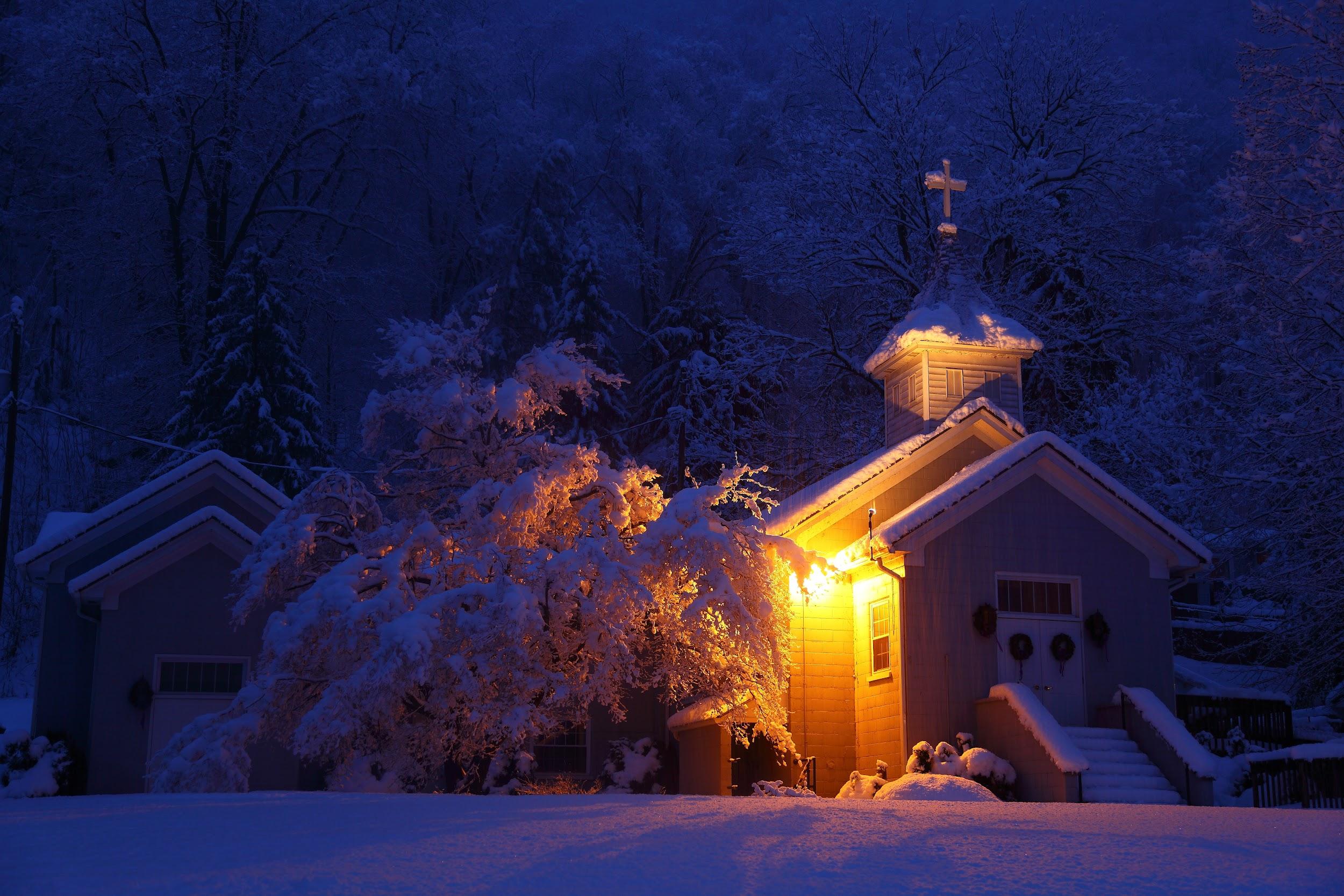 Presley ChapelUnited Methodist Church3091 Madison 1335P. O. Box 1257Huntsville, Arkansas 72740Ryan Bachuss, PastorOur Mission Statement:“Create a community of trust and faith with our neighbors…Attend to the physical needs of our neighbors…Proclaim the Good News of Jesus Christ to our neighbors”. January 23, 2022                         Enter with a heart ready for worshipGathering Music                “This Is the Day”                          UMH 657Announcements Birthdays/AnniversariesThe Lord be with youAnd also with youOpening Prayer*Hymn:            “Come, Thou Long-Expected Jesus”              UMH 196  *Call to Worship:L: This day is holy to our God, do not mourn or weepP: The spirit of the Holy one is upon us to bring good news to the poorL:This day is holy to our God; for the joy of the Holy One is our strengthP: God sends us to proclaim release to the captives, recovery of sight to the blind, and justice to the oppressedL: On this day may the scripture be fulfilled in our hearing:P: May the words of our mouths, and the meditations of our hearts be pleasant to you, Holy One, our rock and our redeemerPraise and Thanksgiving*Hymn:                 “O For a Thousand Tongues to Sing”          UMH 57                           *Affirmation of Faith     The Apostles Creed  	              UMH 881*Gloria Patri                                                                             UMH 70Prayer of the People/Pastoral Prayer/Lord’s PrayerThird Sunday after the EpiphanyCOLOR: Green          SCRIPTURE READINGS Nehemiah 8:1-3, 5-6, 8-10; Psalm 19; 1 Corinthians 12:12-31a; Luke 4:14-21 Tithes & Offerings*Doxology:                                                                               UMH 95Children’s TimeThe Word of God for the People of God  Scripture Reading:		  Jonah 3:1-5, 10; 1 Corinthians 7:29-31Sermon                                                                  Reimagine Church           			       “After the Christmas tree, ”The time is now”                                                                                        Ryan Bachuss  Sending Forth
  
*Hymn                  “Open My Eyes, That I May See”              UMH 454					                        
*Benediction                                  

*Recessional:                 “Surely the Presence”                     UMH 328Postlude                                        Leave with a heart ready to serveUMH=United Methodist Hymnal*Denotes standing if able
Cherise DeGroot, Pianist                                                                     , Liturgist
Liturgy for today's service is reprinted from The Abingdon Worship annual 2021Bulletin cover from public domainScripture Readings are from the New Revised Standard Version of the Bible